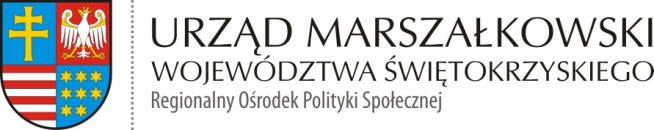 Załącznik nr 1.3do postępowania znak: ROPS-I.052.2.2.2020……………….., dnia ……………….. r.FORMULARZ OFERTY TELEWIZORNazwa i adres Zamawiającego:Województwo Świętokrzyskie, al IX Wieków Kielc 3, 25-515 Kielce, NIP: 9591506120Nazwa i adres Wykonawcy:……………………………………………………………………………………………..……………………………………………………………………………………………..……………………………………………………………………………………………..……………………………………………………………………………………………..(pełna nazwa firmy, adres, NIP, REGON, telefon, adres poczty elektronicznej)Oferujemy spełnienie przedmiotu zamówienia na dostawę ……………………………. za cenę brutto (z VAT) zgodnie z poniższą tabelą:w kwocie………………………………………………….. PLN słownie:……………………………………………………..TelewizorOświadczamy, że zapoznaliśmy się z warunkami udzielenia zamówienia i uznajemy się za związanego określonymi w nich postanowieniami i zasadami postępowania.Oświadczamy, że dostawa ww. asortymentu nastąpi w terminie do: ……………………… dni od dnia podpisania umowy.Oświadczamy, że w cenie oferty zostały uwzględnione wszystkie koszty wykonania zamówienia i realizacji przyszłego świadczenia umownego.Oświadczamy, że dostawę będącą przedmiotem niniejszego zamówienia zamierzamy wykonać bez udziału podwykonawców/z udziałem podwykonawców*.Oświadczamy, że zostaliśmy uprzedzeni o odpowiedzialności karnej z art. 233 Kodeksu Karnego za złożenie nieprawdziwego oświadczenia lub zatajenie prawdy i niniejszym oświadczamy, że informacje podane w niniejszej ofercie są zgodne z prawdą. Oświadczamy, że „Wzór umowy” stanowiący załącznik nr 2 do zapytania ofertowego, został przez nas zaakceptowany i zobowiązujemy się w przypadku wyboru naszej oferty do zawarcia umowy na wymienionych w nim warunkach, w miejscu i terminie wyznaczonym przez zamawiającego.Oświadczamy, że przedmiot oferty jest zgodny z opisem przedmiotu zamówienia zawartym w tabeli nr 1 i tabeli nr 2 zapytania ofertowego.Do oferty załączamy następujące dokumenty (należy wpisać nazwę i oznaczenie załączanego dokumentu), w tym dokumenty potwierdzające spełnianie szczegółowych wymagań oferowanego sprzętu, opisanych w tabeli nr 2 zapytania ofertowego:…………………………………			 ………………………………………Miejscowość, data					        Podpis/y osoby/osób upoważnionej/ych    						            do reprezentowania wykonawcy*Niepotrzebne skreślićLp.Przedmiot zamówieniaIlośćCena jednostkowa netto (PLN)Cena jednostkowa brutto (PLN)Stawka VAT (%)Wartość brutto1Telewizor:Gwarancja min 2 lata;Przekątna ekranu min 55 cali;Rozdzielczość nominalna min 3840 x 2160
(4K Ultra HD) piksele;Technologia wykonania LCD – LED;Technologie HDR i SmartTV;Częstotliwość odświeżania min 1800 Hz;Tryby obrazu Dynamiczny/Normalny/ Kinowy/Prawdziwe, Kino/Niestandardowy/ Sport/Gra/DolbyVision (Żywy/Jasny/Ciemny);Moc głośników min 2 x 10W;Funkcje Smart: przeglądarka www, aplikacje, Media Player;Funkcja odtwarzacza multimedialnego;Funkcja telegazety;Obsługa formatów AVI/ HEVC/ MKV/ WMV/ MP4/ M4v/ FLV/ 3GPP/ VRO/ VOB/ TS/ PS, MP3/ AAC/ WMA Pro/FLAC/Apple Lossless/WAV, JPEG/HLG Photo;Funkcje sieciowe Bluetooth, Wi-Fi;Liczba złącz HDMI: 3;Liczba złącz USB: 2;Łącze Common Interface (CI);Gniazdo słuchawkowe;Gniazdo LAN;Gniazdo RCA;Wyjście audio cyfrowe;Wbudowany tuner DVB-C (cyfrowy kablowy);Wbudowany tuner  DVB-S2 (cyfrowy satelitarny);Wbudowany tuner DVB-T (cyfrowy naziemny);Wbudowany tuner DVB-T2 (cyfrowy naziemny);Klasa energetyczna A+;Średni pobór mocy max 100 W;Roczne zużycie energii max 140 kWh/rok;Pobór mocy w trybie czuwania max 0.5 W;Maksymalny pobór mocy 155 W;Zasilanie 220 - 240 V 50/60 Hz.Lp.Nazwa dokumentuZałącznik nr12…